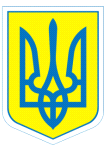 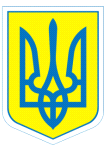 НАКАЗ28.05.2020		         		          м.Харків                                   №Про підсумки роботи педагогічного колективу з питань попередження травматизму, охорони життя та здоров'я учнів за 2020/2021 навчальний рік На виконання законів України  «Про освіту», «Про повну загальну середню освіту», «Про дошкільну освіту», «Про охорону праці», «Про пожежну безпеку», «Про цивільну оборону», «Про забезпечення санітарного та епідеміологічного благополуччя населення», Положення про організацію роботи з охорони праці та безпеки життєдіяльності учасників освітнього процесу в установах і закладах освіти, затвердженого наказом  Міністерства освіти і науки України від 26.12.2017 № 1669, зареєстрованим у Міністерстві юстиції України 23.01.2018 за № 100/31552, Положення про порядок розслідування нещасних випадків, що сталися із здобувачами освіти під час освітнього процесу, затвердженого наказом Міністерства освіти і науки України від 16.05.2019 № 659, наказів  Міністерства освіти і науки України від 06.01.2015 № 2 «Щодо заходів безпеки у  навчальних закладах», від 28.01.2015 № 54 «Про заходи безпеки на можливі ризики виникнення надзвичайних ситуацій, терористичних актів, диверсій, мінування», спільного наказу Міністерства освіти і науки України та Державної служби України з Надзвичайних ситуацій від 05.02.2015 № 1/9-55/02-1645/12 «Про заходи безпеки на можливі ризики виникнення надзвичайних ситуацій, терористичних акцій, диверсій, мінування» педагогічним колективом у І семестрі  2020/2021 навчального року  проводилася робота щодо формування навичок безпечної поведінки, збереження та зміцнення здоров’я учнів (вихованців).На уроках вчителі початкових класів, вчитель предмету «Основи здоров’я»  Стороженко Д.В. навчали учнів правилам дорожнього руху, пожежної безпеки, діям у разі надзвичайних ситуацій, нещасних випадків у побуті тощо. Під час занять вчителі використовували різноманітні корекційно-розвиткові  ігри, наочність, тренінги, презентації, відеоролики.         Класні керівники 1-10-х класів проводили бесіди за єдиною тематикою щодо безпеки життєдіяльності з відповідними записами в класних журналах.        Напередодні канікул проведено інструктажі з безпеки життєдіяльності  учнів під час канікул (про дотримання правил пожежної, техногенної безпеки та безпеки дорожнього руху під час новорічних і різдвяних свят, поводження в громадських місцях з незнайомими людьми та підозрілими предметами, при користуванні громадським транспортом, безпечне перебування біля річок та водоймищ і на льоду, при використанні піротехніки тощо) з реєстрацією у відповідних журналах.        У  листопаді  2020 року проведено Тиждень безпеки дорожнього руху, під час якого відбулися заходи: години спілкування, практичні заняття, вікторини, зустріч з працівниками Управління патрульної поліції в Харківській області ДПП Національної поліції України за темою «Безпека дорожнього руху»;    у грудні 2020 року під час проведення тижня протипожежної безпеки учнями відпрацьовано навички пожежогасіння з використанням вогнегасника. 21.04.2021 року було проведено день цивільної оборони, у ході якого здійснено відпрацювання евакуації учнів (вихованців), працівників  закладу  освіти у разі виникнення надзвичайної ситуації.        Для учнів проведено цикл бесід щодо дій у разі виникнення надзвичайних ситуацій,  терористичних актів,  протимінної безпеки дітей.           	 На класних батьківських зборах 01.09.2020, 29.12.2020, 26.03.2021, 28.05.2021  в режимі онлайн обговорювалися питання щодо попередження всіх видів дитячого травматизму під час освітнього процесу, у вихідні дні та  під час канікул. З метою запобігання поширенню гострої респіраторної хвороби COVID -19, спричиненою коронавірусом SARS-CoV-2 класними керівниками проведено бесіди з учнями напередодні канікул (інструкція 46-БЖ)   Перевірка документації показала, що у закладі освіти є журнали інструктажу з безпеки життєдіяльності учнів, які ведуться згідно з нормативно-правовими документами. Адміністрацією видавалися накази перед виходом учнів (вихованців) за межі закладу освіти (екскурсії, відвідування театрів, музеїв, виставок тощо).    З метою забезпечення психофізичного розвитку дітей педагоги дошкільних груп, початкових класів використовували оздоровчі технології: гімнастику пробудження, пальчикову гімнастику, дихальну та звукову гімнастику, психогімнастику.         У 1-4-х класах  під час уроків вчителі  початкових класів проводили фізкультхвилинки, зорову та артикуляційну гімнастики зі словесним супроводом. Щотижня проводилися заняття з ритміки, лікувальної фізкультури для відновлення рухових функцій організму дитини та виправлення дефектів у розвитку окремих частин тіла.            У системі оздоровчо-реабілітаційної роботи з  учнями 1-10-х класів проводилися ігри з елементами спорту: баскетбол, футбол, бадмінтон,  настільний теніс. 	          У вересні 2020 року проведено Тиждень фізкультури і спорту, у ході якого відбулися заходи: Всеукраїнський олімпійський урок, змагання з легкої атлетики, спортивні естафети «Веселі старти», день бігуна, випуск газети тощо. Традиційно пройшли спортивні змагання  «Козацькі розваги» до Дня захисника України (7-10 класи), спортивні змагання «Повір у себе» (4-10 класи), новорічні веселі старти (1-4 класи).           Протягом навчального року працювали  клуби «Світлофор» (1-4 класи) та «За здоровий спосіб життя» (5-10 класи), що сприяли формуванню безпечної поведінки учнів.       Медичне обслуговування учнів (вихованців) здійснювалося штатним медичним персоналом, який організовував проведення лікувально-профілактичних заходів та відновлювального лікування. У серпні 2020                                                                                                                                                                                                             року проведено медичний огляд учнів (вихованців)  закладу освіти.        Медичний кабінет забезпечений достатньою кількістю ліків для надання першої медичної допомоги. У кожній майстерні, спальнях, класних кімнатах є аптечки першої медичної долікарської допомоги.   Важливим аспектом збереження здоров’я учнів є створення умов для раціонального харчування дітей протягом перебування у закладі освіти. Для вихованців організовано п’ятиразове гаряче харчування. Здійснювався постійний нагляд за якістю їжі, сировини та продуктів.      Заклад освіти бере участь  в  Всеукраїнському інформаційно-освітньому проекті «Три молочні продукти на день» (1-10 класи) та Всеукраїнському проекті «Абетка харчування» (1-4 класи) з основ раціонального, здорового харчування.  Для учнів  організовувалися   вікторини, години спілкування, конкурси дитячих малюнків. Учні 1-4-х класів залучалися до  ведення зошитів «Абетка харчування».Але, незважаючи на проведену роботу щодо безпеки життєдіяльності та охорони здоров’я учнів, мають місце недоліки:не всі вчителі на уроках, вихователі на самопідготовках звикористовують здоров’язбережувальні технології;мав місце випадок травмування дитини під час освітнього процесу.Зважаючи на викладене вищеНАКАЗУЮ:1. Рівень стану роботи з питань попередження дитячого травматизму, охорони життя  та здоров'я учнів (вихованців)  у  2020/2021 навчальному  році  вважати достатнім.2. Данильченко Т.А., заступнику директора з навчально-виховної роботи, розробити заходи  на 2021/2022  навчальний рік щодо безпеки життєдіяльності учнів (вихованців) та запобігання всіх видів дитячого травматизму.Термін: до 01.09.20213.   Класним керівникам, вихователям:3.1. Продовжити інформаційно-освітню роботу з охорони життя та здоров’я учнів (вихованців), здорового харчування, формування навичок здорового способу життя з використанням інтерактивних методик, тренінгів, практичних вправ  із залученням фахівців.                                          Термін: щочетверга3.2. Здійснювати записи у журналах реєстрації первинного, позапланового, цільового інструктажів вихованців, учнів, студентів, курсантів, слухачів з безпеки життєдіяльності та класних журналах  щодо попередження дитячого травматизму.                      Термін: постійно     3.3. Проводити роз’яснювальну роботу серед батьків щодо правил безпечної поведінки, охорони життя та здоров'я дітей із залученням медичних працівників.                                                                                                       Термін: щоп’ятниці3.4. Проводити прогулянки, організовувати рухливі ігри, спортивні змагання на свіжому повітрі.                                                                                                           Термін: щоденно4. Медичним працівникам:4.1. Здійснювати контроль за  станом здоров’ям учнів (вихованців).                                                                                                                                                           Термін: постійно4.2. Проводити бесіди та практичні заняття щодо формування санітарно-гігієнічних вимог та профілактики інфекційних захворювань серед учнів та батьків.                                                                                                        Термін: щомісячно5. Контроль за виконанням даного наказу залишаю за собою.Директор                 Алевтина МОЧАЛІНАДанильченко, 370-30-63 З наказом ознайомлені:        Т.АлтуховаН.КлименкоН.ОстровськаН.АукштолєнєА.КулаковаТ.ПавленкоВ.БородайЛ.МакаренкоВ.РадченкоТ.ВоробйоваС.МорарьО.РябіченкоЄ.Грищенко  Т.Наливайко  Н.Смирнова                                                       Т.Данильченко                                 В.НестеренкоІ.СтепаненкоМ.ДембовськаС.НікулінаС.ШеховцоваВ.ЄфименкоА.МихайлюкВ.Шпіть